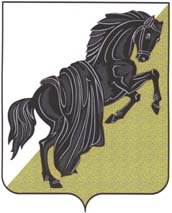 совет депутатов ТЮБУКСКОГО СЕЛЬСКОГО ПОСЕЛЕНИЯКАСЛИНСКОГО МУНИЦИПАЛЬНОГО РАЙОНАР Е Ш Е Н И Е  от «15» февраля 2024 г.     № 133				с. ТюбукО внесении изменений и дополнений в Бюджет Тюбукского сельского поселенияна 2024 год и на плановый период 2025 и 2026 годов            В соответствии с Бюджетным кодексом Российской Федерации, Федеральным законом от 06.10.2003г. № 131-ФЗ «Об общих принципах организации местного самоуправления в Российской Федерации», Уставом Тюбукского сельского поселения, решением Совета депутатов Тюбукского сельского поселения от 25.07.2019г. № 106 «Об утверждении Положения о бюджетном процессе в Тюбукском сельском поселении»Совет депутатов Тюбукского сельского поселения РЕШАЕТ:      1. Утвердить прилагаемые изменения и дополнения в бюджет Тюбукского сельского поселения на 2024 год и на плановый период 2025 и 2026 годов, утвержденный решением Совета депутатов Тюбукского сельского поселения от 18 декабря 2023 года № 124.       2. Направить главе Тюбукского сельского поселения для подписания и опубликования на официальном сайте изменения и дополнения, утвержденные в пункте 1 настоящего решения.      3.    Настоящее решение вступает в силу с момента его опубликования.      4. Включить настоящее решение в регистр нормативных правовых актов Тюбукского сельского поселения.Председатель Совета депутатов Тюбукского сельского поселения                                  Н.Л. Ладейщикова     Утверждено: решением Совета депутатовТюбукского сельского поселенияот «15» февраля 2024 года № 133Изменения и дополнения в Бюджет Тюбукского сельского поселения на 2024 год и на плановый период 2025 и 2026 годов.Внести в Бюджет Тюбукского сельского поселения на 2024 год и на плановый период 2025 и 2026 годов, утвержденный решением Совета депутатов Тюбукского сельского поселения от 18.12.2023 года № 124.следующие изменения и дополнения:1. подпункт 1 пункта 1 изложить в следующей редакции:«Утвердить основные характеристики бюджета Тюбукского сельского поселения на 2024 год;1) прогнозируемый общий объем доходов бюджета Тюбукского сельского поселения в сумме 15046,4 тыс. рублей, в том числе безвозмездные поступления от других бюджетов бюджетной системы Российской Федерации в сумме 9564,9 тыс. рублей;2) общий объем расходов бюджета Тюбукского сельского поселения в сумме 15752,7 тыс. рублей; 3) объём дефицита бюджета поселения в сумме 706,3 тыс. рублей»;            2.   пункт 2 изложить в следующей редакции: «Утвердить объем остатков средств бюджета Тюбукского сельского поселения на 1 января 2024 года в сумме 0,00 тыс. рублей, направляемых на покрытие временных кассовых разрывов, возникающих в ходе исполнения бюджета Тюбукского сельского поселения в 2024 году». 3.  в приложение № 4 внести изменения и дополнения в соответствии с приложением №1 к настоящим изменениям и дополнениям;4.  в приложение № 5 внести изменения и дополнения в соответствии с приложением № 2 к настоящим изменениям и дополнения;5. в приложение № 6 внести изменения и дополнения в соответствии с приложением №3 к настоящим изменениям и дополнениям.6.Утвердить источники внутреннего финансирования дефицита бюджета Тюбукского сельского поселения на 2024 год.1) в приложение №9 внести изменения и дополнения в соответствии с приложением №4 к настоящим изменениям и дополнениям, изложить в следующей редакции.Глава         Тюбукского сельского поселения                                                        Н.Н. Щербатых«15» февраля 2024 г.Приложение 4                                                     к решению Совета депутатов Тюбукского сельского поселения «О внесении изменений и дополнений в бюджет Тюбукского сельского поселения на 2024 год и на плановый период 2025 и 2026 годов»от «15» февраля 2024 года № 133Источникивнутреннего финансового дефицитабюджета Тюбукского сельского поселения на 2024 год и на плановый период 2025 и 2026 годов   Глава   Тюбукского сельского   поселения                                                         Н.Н. Щербатых            				Приложение  1Приложение  1Приложение  1Приложение  1Приложение  1Приложение  1Приложение  1Приложение  1к решению Совета депутатов Тюбукского сельского поселенияк решению Совета депутатов Тюбукского сельского поселенияк решению Совета депутатов Тюбукского сельского поселенияк решению Совета депутатов Тюбукского сельского поселенияк решению Совета депутатов Тюбукского сельского поселенияк решению Совета депутатов Тюбукского сельского поселенияк решению Совета депутатов Тюбукского сельского поселенияк решению Совета депутатов Тюбукского сельского поселенияк решению Совета депутатов Тюбукского сельского поселения"О внесении изменений и дополнений в бюджет Тюбукского сельского"О внесении изменений и дополнений в бюджет Тюбукского сельского"О внесении изменений и дополнений в бюджет Тюбукского сельского"О внесении изменений и дополнений в бюджет Тюбукского сельского"О внесении изменений и дополнений в бюджет Тюбукского сельского"О внесении изменений и дополнений в бюджет Тюбукского сельского"О внесении изменений и дополнений в бюджет Тюбукского сельского"О внесении изменений и дополнений в бюджет Тюбукского сельского"О внесении изменений и дополнений в бюджет Тюбукского сельскогопоселения на 2024 год и на плановый период 2025 и 2026 годовпоселения на 2024 год и на плановый период 2025 и 2026 годовпоселения на 2024 год и на плановый период 2025 и 2026 годовпоселения на 2024 год и на плановый период 2025 и 2026 годовпоселения на 2024 год и на плановый период 2025 и 2026 годовпоселения на 2024 год и на плановый период 2025 и 2026 годовпоселения на 2024 год и на плановый период 2025 и 2026 годовпоселения на 2024 год и на плановый период 2025 и 2026 годовпоселения на 2024 год и на плановый период 2025 и 2026 годовот  "15" февраля 2024г. № 133от  "15" февраля 2024г. № 133от  "15" февраля 2024г. № 133от  "15" февраля 2024г. № 133от  "15" февраля 2024г. № 133от  "15" февраля 2024г. № 133от  "15" февраля 2024г. № 133от  "15" февраля 2024г. № 133от  "15" февраля 2024г. № 133Распределение бюджетных ассигнований по целевым статьям (муниципальным программам поселения и непрограммным направлениям деятельности), группам видов расходов, разделам и подразделам классификации расходов бюджетов бюджетной системы Российской Федерации на 2024 год и на плановый период 2025 и 2026 годовРаспределение бюджетных ассигнований по целевым статьям (муниципальным программам поселения и непрограммным направлениям деятельности), группам видов расходов, разделам и подразделам классификации расходов бюджетов бюджетной системы Российской Федерации на 2024 год и на плановый период 2025 и 2026 годовРаспределение бюджетных ассигнований по целевым статьям (муниципальным программам поселения и непрограммным направлениям деятельности), группам видов расходов, разделам и подразделам классификации расходов бюджетов бюджетной системы Российской Федерации на 2024 год и на плановый период 2025 и 2026 годовРаспределение бюджетных ассигнований по целевым статьям (муниципальным программам поселения и непрограммным направлениям деятельности), группам видов расходов, разделам и подразделам классификации расходов бюджетов бюджетной системы Российской Федерации на 2024 год и на плановый период 2025 и 2026 годовРаспределение бюджетных ассигнований по целевым статьям (муниципальным программам поселения и непрограммным направлениям деятельности), группам видов расходов, разделам и подразделам классификации расходов бюджетов бюджетной системы Российской Федерации на 2024 год и на плановый период 2025 и 2026 годовРаспределение бюджетных ассигнований по целевым статьям (муниципальным программам поселения и непрограммным направлениям деятельности), группам видов расходов, разделам и подразделам классификации расходов бюджетов бюджетной системы Российской Федерации на 2024 год и на плановый период 2025 и 2026 годовРаспределение бюджетных ассигнований по целевым статьям (муниципальным программам поселения и непрограммным направлениям деятельности), группам видов расходов, разделам и подразделам классификации расходов бюджетов бюджетной системы Российской Федерации на 2024 год и на плановый период 2025 и 2026 годовРаспределение бюджетных ассигнований по целевым статьям (муниципальным программам поселения и непрограммным направлениям деятельности), группам видов расходов, разделам и подразделам классификации расходов бюджетов бюджетной системы Российской Федерации на 2024 год и на плановый период 2025 и 2026 годовРаспределение бюджетных ассигнований по целевым статьям (муниципальным программам поселения и непрограммным направлениям деятельности), группам видов расходов, разделам и подразделам классификации расходов бюджетов бюджетной системы Российской Федерации на 2024 год и на плановый период 2025 и 2026 годов(тыс.руб.)НаименованиеКод классификации расходов бюджетовКод классификации расходов бюджетовКод классификации расходов бюджетовКод классификации расходов бюджетовКод классификации расходов бюджетовКод классификации расходов бюджетовКод классификации расходов бюджетовСуммаНаименованиецелевая статьяцелевая статьяцелевая статьяцелевая статьявид расходаразделподраздел2024 годВСЕГО15 752,7Муниципальная программа "Развитие культуры в Тюбукском сельском поселении"80000000000000000318,5Расходы на реализацию отраслевых мероприятий80005000000000000318,5Учреждения культуры80005131000000801318,5Учреждения культуры (Закупка товаров, работ и услуг для государственных (муниципальных) нужд)80005131002000801318,5Муниципальная программа "Развитие физической культуры и спорта в Тюбукском сельском поселении"810000000000000001 503,4Обеспечение деятельности подведомственных учреждений810990000000000001 503,4Учреждения физической культуры и спорта810991220000011021 503,4Учреждения физической культуры и спорта (Расходы на выплаты персоналу в целях обеспечения выполнения функций государственными (муниципальными) органами, казенными учреждениями, органами управления государственными внебюджетными фондами)810991220010011021 037,2Учреждения физической культуры и спорта (Закупка товаров, работ и услуг для государственных (муниципальных) нужд)81099122002001102466,2Муниципальная программа "Организация дорожной деятельности Тюбукского сельского поселения Каслинского муниципального района "8200000000000000030,0Расходы на реализацию отраслевых мероприятий8200500000000000030,0Содержание объектов дорожного хозяйства в границах поселений в целях реализации МП «Дорожное хозяйство Каслинского муниципального района»8200516220000040930,0Содержание объектов дорожного хозяйства в границах поселений в целях реализации МП «Дорожное хозяйство Каслинского муниципального района»  (Закупка товаров, работ и услуг для обеспечения государственных (муниципальных) нужд)8200516220200040930,0Муниципальная программа "Благоустройство Тюбукского сельского поселения"830000000000000008 264,8Расходы на реализацию отраслевых мероприятий830050000000000008 264,8Уличное освещение в населенном пункте 830056010000005034 311,8Уличное освещение в населенном пункте (Закупка товаров, работ и услуг для государственных (муниципальных) нужд)830056010020005034 311,8Прочие мероприятия по благоустройству поселений830056050000005031 262,8Прочие мероприятия по благоустройству поселений(Закупка товаров, работ и услуг для государственных (муниципальных) нужд )830056050020005031 262,8Реализация мероприятий по благоустройству сельских территорий( МП "Комплексное развитие сельских территорий в Каслинском муниципальном районе")83005L576200005032 690,2Реализация мероприятий по благоустройству сельских территорий( МП "Комплексное развитие сельских территорий в Каслинском муниципальном районе")(Закупка товаров, работ и услуг для государственных (муниципальных) нужд )83005L576220005032 690,2Муниципальная программа "Развитие жилищно-коммунального хозяйства Тюбукского сельского поселения Каслинского муниципального района "8500000000000000000166,2Расходы на реализацию отраслевых мероприятий85005000000000000166,2Мероприятия в области коммунального хозяйства85005403000000502166,2Мероприятия в области коммунального хозяйства (Закупка товаров, работ и услуг для обеспечения государственных (муниципальных) нужд)85005403002000502166,2Непрограммные направления990000000000000005 469,8Расходы общегосударственного характера990030000000000005 013,5Глава муниципального образования99003202000000102844,1Глава муниципального образования (Расходы на выплаты персоналу в целях обеспечения выполнения функций государственными (муниципальными) органами, казенными учреждениями, органами управления государственными внебюджетными фондами)99003202001000102844,1Финансовое обеспечение выполнения функций органов местного самоуправления990032040000000002 941,9Финансовое обеспечение выполнения функций органов местного самоуправления ( (Расходы на выплаты персоналу в целях обеспечения выполнения функций государственными (муниципальными) органами, казенными учреждениями, органами управления государственными внебюджетными фондами)990032040010001041 904,1Финансовое обеспечение выполнения функций органов местного самоуправления (Закупка товаров, работ и услуг для обеспечения государственных (муниципальных) нужд)990032040020001041 037,8Другие мероприятия по реализации государственных (муниципальных) функций99003205000000000284,8Другие мероприятия по реализации государственных (муниципальных) функций (Закупка товаров, работ и услуг для государственных (муниципальных) нужд)99003205002000113242,0Другие мероприятия по реализации государственных (муниципальных) функций990032050030001135,8Другие мероприятия по реализации государственных (муниципальных) функций (Иные бюджетные ассигнования) (Социальное обеспечение и иные выплаты населению)9900320500800011337,0Председатель Совета депутатов поселения99003211000000000485,1Председатель Совета депутатов поселения  (Расходы на выплаты персоналу в целях обеспечения выполнения функций государственными (муниципальными) органами, казенными учреждениями, органами управления государственными внебюджетными фондами)99003211001000103485,1Осуществление первичного воинского учета на территориях, где отсутствуют военные комиссариаты99003511800000000457,0Осуществление первичного воинского учета на территориях, где отсутствуют военные комиссариаты (Расходы на выплаты персоналу в целях обеспечения выполнения функций государственными (муниципальными) органами, казенными учреждениями, органами управления государственными внебюджетными фондами)99003511801000203345,7Осуществление первичного воинского учета на территориях, где отсутствуют военные комиссариаты (Закупка товаров, работ и услуг для обеспечения государственных (муниципальных) нужд)99003511802000203111,3Создание административных комиссий и определение перечня должностных лиц, уполномоченных составлять протоколы об административных правонарушениях990039906000001130,6Создание административных комиссий и определение перечня должностных лиц, уполномоченных составлять протоколы об административных правонарушениях (Закупка товаров, работ и услуг для обеспечения государственных (муниципальных) нужд)990039906020001130,6Реализация иных муниципальных функций в области социальной политики99007000000000000456,3Доплаты к пенсиям государственных служащих субъектов РФ и муниципальных служащих99007231000001003441,3Доплаты к пенсиям государственных служащих субъектов РФ и муниципальных служащих (Социальное обеспечение и иные выплаты населению)99007231003001003441,3Другие мероприятия в области социальной политики9900723200000100315,0Другие мероприятия в области социальной политики(Социальное обеспечение и иные выплаты населению)9900723200300100315,0Глава Тюбукского сельского поселения                                Н.Н. ЩербатыхГлава Тюбукского сельского поселения                                Н.Н. ЩербатыхГлава Тюбукского сельского поселения                                Н.Н. ЩербатыхГлава Тюбукского сельского поселения                                Н.Н. ЩербатыхГлава Тюбукского сельского поселения                                Н.Н. ЩербатыхГлава Тюбукского сельского поселения                                Н.Н. ЩербатыхГлава Тюбукского сельского поселения                                Н.Н. ЩербатыхГлава Тюбукского сельского поселения                                Н.Н. ЩербатыхГлава Тюбукского сельского поселения                                Н.Н. ЩербатыхПриложение 2Приложение 2Приложение 2Приложение 2Приложение 2Приложение 2Приложение 2Приложение 2Приложение 2к решению Совета депутатов Тюбукского сельского поселенияк решению Совета депутатов Тюбукского сельского поселенияк решению Совета депутатов Тюбукского сельского поселенияк решению Совета депутатов Тюбукского сельского поселенияк решению Совета депутатов Тюбукского сельского поселенияк решению Совета депутатов Тюбукского сельского поселенияк решению Совета депутатов Тюбукского сельского поселенияк решению Совета депутатов Тюбукского сельского поселенияк решению Совета депутатов Тюбукского сельского поселенияк решению Совета депутатов Тюбукского сельского поселенияк решению Совета депутатов Тюбукского сельского поселения"О внесении изменений и дополнений в бюджет Тюбукского сельского "О внесении изменений и дополнений в бюджет Тюбукского сельского "О внесении изменений и дополнений в бюджет Тюбукского сельского "О внесении изменений и дополнений в бюджет Тюбукского сельского "О внесении изменений и дополнений в бюджет Тюбукского сельского "О внесении изменений и дополнений в бюджет Тюбукского сельского "О внесении изменений и дополнений в бюджет Тюбукского сельского "О внесении изменений и дополнений в бюджет Тюбукского сельского "О внесении изменений и дополнений в бюджет Тюбукского сельского "О внесении изменений и дополнений в бюджет Тюбукского сельского "О внесении изменений и дополнений в бюджет Тюбукского сельского поселения на 2024 год и на плановый период 2025 и 2026 годов"поселения на 2024 год и на плановый период 2025 и 2026 годов"поселения на 2024 год и на плановый период 2025 и 2026 годов"поселения на 2024 год и на плановый период 2025 и 2026 годов"поселения на 2024 год и на плановый период 2025 и 2026 годов"поселения на 2024 год и на плановый период 2025 и 2026 годов"поселения на 2024 год и на плановый период 2025 и 2026 годов"поселения на 2024 год и на плановый период 2025 и 2026 годов"поселения на 2024 год и на плановый период 2025 и 2026 годов"поселения на 2024 год и на плановый период 2025 и 2026 годов"поселения на 2024 год и на плановый период 2025 и 2026 годов"от  "15" февраля 2024 г. №133 от  "15" февраля 2024 г. №133 от  "15" февраля 2024 г. №133 от  "15" февраля 2024 г. №133 от  "15" февраля 2024 г. №133 от  "15" февраля 2024 г. №133 от  "15" февраля 2024 г. №133 от  "15" февраля 2024 г. №133 от  "15" февраля 2024 г. №133 от  "15" февраля 2024 г. №133 от  "15" февраля 2024 г. №133 Ведомственная структура расходов  бюджета Тюбукского сельского поселения на 2024 год и на плановый период 2025 и 2026 годовВедомственная структура расходов  бюджета Тюбукского сельского поселения на 2024 год и на плановый период 2025 и 2026 годовВедомственная структура расходов  бюджета Тюбукского сельского поселения на 2024 год и на плановый период 2025 и 2026 годовВедомственная структура расходов  бюджета Тюбукского сельского поселения на 2024 год и на плановый период 2025 и 2026 годовВедомственная структура расходов  бюджета Тюбукского сельского поселения на 2024 год и на плановый период 2025 и 2026 годовВедомственная структура расходов  бюджета Тюбукского сельского поселения на 2024 год и на плановый период 2025 и 2026 годовВедомственная структура расходов  бюджета Тюбукского сельского поселения на 2024 год и на плановый период 2025 и 2026 годовВедомственная структура расходов  бюджета Тюбукского сельского поселения на 2024 год и на плановый период 2025 и 2026 годовВедомственная структура расходов  бюджета Тюбукского сельского поселения на 2024 год и на плановый период 2025 и 2026 годовВедомственная структура расходов  бюджета Тюбукского сельского поселения на 2024 год и на плановый период 2025 и 2026 годовВедомственная структура расходов  бюджета Тюбукского сельского поселения на 2024 год и на плановый период 2025 и 2026 годов(тыс.руб.НаименованиеКод классификации расходов бюджетовКод классификации расходов бюджетовКод классификации расходов бюджетовКод классификации расходов бюджетовКод классификации расходов бюджетовКод классификации расходов бюджетовКод классификации расходов бюджетовКод классификации расходов бюджетовСуммаНаименованиеведомстворазделподразделцелевая статьяцелевая статьяцелевая статьяцелевая статьявид расхода2024 годВСЕГО15 752,7Совет депутатов Тюбукского сельского поселения00300000000000000000485,1Общегосударственные вопросы00301000000000000000485,1Функционирование законодательных (представительных) органов государственной власти и представительных органов муниципальных образований00301030000000000000485,1Непрограммные направления деятельности00301039900000000000485,1Расходы общегосударственного характера00301039900300000000485,1Председатель Совета депутатов поселения00301039900321100000485,1Расходы на выплаты персоналу в целях обеспечения выполнения функций государственными (муниципальными) органами, казенными учреждениями, органами управления государственными внебюджетными фондами00301039900321100100485,1Администрация Тюбукского сельского поселения0750000000000000000015 267,6Общегосударственные вопросы075010000000000000004 071,4Функционирование высшего должностного лица субъекта Российской Федерации и муниципального образования07501020000000000000844,1Непрограммные направления деятельности07501029900000000000844,1Расходы общегосударственного характера07501029900300000000844,1Глава муниципального образования07501029900320200000844,1Расходы на выплаты персоналу в целях обеспечения выполнения функций государственными (муниципальными) органами, казенными учреждениями, органами управления государственными внебюджетными фондами07501029900320200100844,1Функционирование Правительства Российской Федерации, высших исполнительных органов государственной власти субъектов Российской Федерации, местных администраций075010400000000000002 941,9Непрограммные направления деятельности075010499000000000002 941,9Расходы общегосударственного характера075010499003000000002 941,9Финансовое обеспечение выполнения функций органов местного самоуправления075010499003204000002 941,9Расходы на выплаты персоналу в целях обеспечения выполнения функций государственными (муниципальными) органами, казенными учреждениями, органами управления государственными внебюджетными фондами075010499003204001001 904,1Закупка товаров, работ и услуг для государственных (муниципальных) нужд075010499003204002001 037,8Другие общегосударственные вопросы07501130000000000000285,4Непрограммные направления деятельности07501139900000000000285,4Расходы общегосударственного характера07501139900300000000285,4Другие мероприятия по реализации государственных (муниципальных) функций07501139900320500000284,8Закупка товаров, работ и услуг для государственных (муниципальных) нужд07501139900320500200242,0Социальное обеспечение и иные выплаты населению075011399003205003005,8Иные бюджетные ассигнования0750113990032050080037,0Создание административных комиссий и определение перечня должностных лиц, уполномоченных составлять протоколы об административных правонарушениях, а также осуществление органами местного самоуправления муниципальных районов полномочий органов государственной власти Челябинской области по расчету и предоставлению субвенций бюджетам городских и сельских поселений на осуществление государственного полномочия по определению перечня должностных лиц, уполномоченных составлять протоколы об административных правонарушениях, предусмотренных Законом Челябинской области «Об административных комиссиях и о наделении органов местного самоуправления государственными полномочиями по созданию административных комиссий и определению перечня должностных лиц, уполномоченных составлять протоколы об административных правонарушениях»075011399003990600000,6Закупка товаров, работ и услуг для государственных (муниципальных) нужд075011399003990602000,6Национальная оборона07502000000000000000457,0Мобилизационная и вневойсковая подготовка07502030000000000000457,0Непрограммные направления деятельности07502039900000000000457,0Расходы общегосударственного характера07502039900300000000457,0Осуществление первичного воинского учета на территориях, где отсутствуют военные комиссариаты07502039900351180000457,0Расходы на выплаты персоналу в целях обеспечения выполнения функций государственными (муниципальными) органами, казенными учреждениями, органами управления государственными внебюджетными фондами07502039900351180100345,7Закупка товаров, работ и услуг для государственных (муниципальных) нужд07502039900351180200111,3Национальная экономика0750400000000000000030,0Дорожное хозяйство (дорожные фонды)0750409000000000000030,0МП "Организация дорожной деятельности Тюбукского сельского поселения Каслинского муниципального района"0750409820000000000030,0Расходы на реализацию отраслевых мероприятий0750409820050000000030,0Содержание объектов дорожного хозяйства в границах поселений в целях реализации МП «Дорожное хозяйство Каслинского муниципального района»0750409820051622000030,0Закупка товаров, работ и услуг для государственных (муниципальных) нужд0750409820051622020030,0Жилищно-коммунальное хозяйство075050000000000000008 431,0Коммунальное хозяйство07505020000000000000166,2Муниципальная программа "Развитие жилищно-коммунального хозяйства Тюбукского сельского поселения Каслинского муниципального района "07505028500000000000166,2Расходы на реализацию отраслевых мероприятий07505028500500000000166,2Мероприятия в области коммунального хозяйства07505028500540300000166,2Закупка товаров, работ и услуг для государственных (муниципальных) нужд07505028500540300200166,2Благоустройство075050300000000000008 264,8Муниципальная программа» Благоустройство Тюбукского сельского поселения"075050383000000000008 264,8Расходы на реализацию отраслевых мероприятий075050383005000000008 264,8Уличное освещение в населенном пункте075050383005601000004 311,8Закупка товаров, работ и услуг для государственных (муниципальных) нужд075050383005601002004 311,8Прочие мероприятия по благоустройству в поселениях075050383005605000001 262,8Закупка товаров, работ и услуг для государственных (муниципальных) нужд075050383005605002001 262,8Реализация мероприятий по благоустройству сельских территорий( МП "Комплексное развитие сельских территорий в Каслинском муниципальном районе")075050383005L57620002 690,2Закупка товаров, работ и услуг для государственных (муниципальных) нужд075050383005L57622002 690,2Культура и кинематография07508000000000000000318,5Культура07508010000000000000318,5Муниципальная программа "Развитие культуры в Тюбукском сельском поселении"07508018000000000000318,5Расходы на реализацию отраслевых мероприятий07508018000500000000318,5Мероприятия в области культуры07508018000513100000318,5Закупки товаров, работ ,услуг в сфере информационно-коммуникационных технологий07508018000513100200318,5Социальная политика07510000000000000000456,3Социальное обеспечение населения07510030000000000000456,3Непрограммные направления деятельности07510039900000000000456,3Реализация иных муниципальных функций в области социальной политики07510039900700000000456,3Доплаты к пенсиям государственных служащих субъектов РФ и муниципальных служащих07510039900723100000441,3Социальное обеспечение и иные выплаты населению07510039900723100300441,3Другие мероприятия в области социальной политики0751003990072320000015,0Социальное обеспечение и иные выплаты населению0751003990072320030015,0Физическая культура и спорт07511000000000000001 503,4Массовый спорт07511020000000000001 503,4Муниципальная программа "Развитие физической культуры и спорта в Тюбукском сельском поселении"075110281000000000001 503,4Обеспечение деятельности подведомственных учреждений075110281099000000001 503,4Учреждения физической культуры и спорта075110281099122000001 503,4Расходы на выплаты персоналу в целях обеспечения выполнения функций государственными (муниципальными) органами, казенными учреждениями, органами управления государственными внебюджетными фондами075110281099122001001 037,2Закупка товаров, работ и услуг для государственных (муниципальных) нужд07511028109912200200466,2Глава  Тюбукского сельского поселения                                                       Н.Н. Щербатых   Глава  Тюбукского сельского поселения                                                       Н.Н. Щербатых   Глава  Тюбукского сельского поселения                                                       Н.Н. Щербатых   Глава  Тюбукского сельского поселения                                                       Н.Н. Щербатых   Глава  Тюбукского сельского поселения                                                       Н.Н. Щербатых   Глава  Тюбукского сельского поселения                                                       Н.Н. Щербатых   Глава  Тюбукского сельского поселения                                                       Н.Н. Щербатых   Глава  Тюбукского сельского поселения                                                       Н.Н. Щербатых   Глава  Тюбукского сельского поселения                                                       Н.Н. Щербатых   Глава  Тюбукского сельского поселения                                                       Н.Н. Щербатых   Глава  Тюбукского сельского поселения                                                       Н.Н. Щербатых   Приложение № 3Приложение № 3Приложение № 3Приложение № 3к решению Совета депутатов Тюбукского сельского поселенияк решению Совета депутатов Тюбукского сельского поселенияк решению Совета депутатов Тюбукского сельского поселенияк решению Совета депутатов Тюбукского сельского поселения"О внесении изменений и дополнений в бюджете Тюбукского сельского "О внесении изменений и дополнений в бюджете Тюбукского сельского "О внесении изменений и дополнений в бюджете Тюбукского сельского "О внесении изменений и дополнений в бюджете Тюбукского сельского  поселения на 2024 год и на плановый период 2025 и 2026 годов" поселения на 2024 год и на плановый период 2025 и 2026 годов" поселения на 2024 год и на плановый период 2025 и 2026 годов" поселения на 2024 год и на плановый период 2025 и 2026 годов"от  "15" февраля 2024 г. № 133от  "15" февраля 2024 г. № 133от  "15" февраля 2024 г. № 133от  "15" февраля 2024 г. № 133Распределение бюджетных ассигнований по  разделам и подразделам классификации расходов бюджетов на 2024 год и на плановый период 2025 и 2026 годовРаспределение бюджетных ассигнований по  разделам и подразделам классификации расходов бюджетов на 2024 год и на плановый период 2025 и 2026 годовРаспределение бюджетных ассигнований по  разделам и подразделам классификации расходов бюджетов на 2024 год и на плановый период 2025 и 2026 годовРаспределение бюджетных ассигнований по  разделам и подразделам классификации расходов бюджетов на 2024 год и на плановый период 2025 и 2026 годов(тыс.руб.)НаименованиеКод классификации расходов бюджетовКод классификации расходов бюджетовСуммаНаименованиеразделподраздел2024 годВСЕГО15 752,7Общегосударственные вопросы01004 556,5Функционирование высшего должностного лица субъекта Российской Федерации и муниципального образования0102844,1Функционирование законодательных (представительных) органов государственной власти и представительных органов муниципальных образований0103485,1Функционирование Правительства Российской Федерации, высших исполнительных органов государственной власти субъектов Российской Федерации, местных администраций01042 941,9Другие общегосударственные вопросы0113285,4Национальная оборона0200457,0Мобилизационная и вневойсковая подготовка0203457,0Национальная экономика040030,0Дорожное хозяйство (дорожные фонды)040930,0Жилищно-коммунальное хозяйство05008 431,0Коммунальное хозяйство0502166,2Благоустройство05038 264,8Культура и кинематография0800318,5Культура0801318,5Социальная политика1000456,3Социальное обеспечение населения1003456,3Физическая культура и спорт11001 503,4Массовый спорт11021 503,4Глава Тюбукского сельского поселения:Н.Н. ЩербатыхН.Н. ЩербатыхКод бюджетной классификации Российской ФедерацииНаименование источника средств2024гСумма2025гСумма2026гСумма01 00 00 00 00 0000 000 Источники внутреннего финансирования дефицитов бюджетов  706,30001 05 00 00 00 0000 000Изменение остатков средств на счетах по учету средств бюджета706,300